A few years ago, the present Pope visited in Ireland where he fell short of apologizing and denouncing the homosexual sins of many priests in the Roman Catholic Church. This is just one more incident in the life of this pope and many before him who have either ignored or refused to own up to the homosexuality found among priests in the Roman Catholic church. The news soft-soaps the problem by calling the sins of the priests “pedophilia.” When the truth is that it is homosexuality or as the Bible calls it, “sodomy”, that is a grievous sin that God denounces in no uncertain terms in several places in the Bible. In the Old Testament God destroyed several cities because of the sin of men practicing “sodomy.”  Since Jesus is God, and everything that He said and did was in 100% agreement with Almighty God, His Father, the words of God in the Old Testament and the new Testament about the sin of sodomy are certainly relevant today. It appears that Jesus and the Pope disagree on this subject.Several years ago, the UK Independent reported:“Today, Pope Francis said: “Marxist ideology is wrong. But in my life I have known many Marxists who are good people, so I don't feel offended.”The words of Jesus in, Matthew 19:17 And he said unto him, Why callest thou me good? there is none good but one, that is, God: but if thou wilt enter into life, keep the commandments.Luke 18:19 And Jesus said unto him, Why callest thou me good? none is good, save one, that is, God.So who should we believe? Jesus or the Pope? Isn’t there a contradiction here? I thought that Roman Catholic doctrine teaches that this Pope is the voice of Jesus here on earth? Is it possible for the Pope to be out of touch with Jesus? Is it possible that this Pope doesn’t really know what Jesus taught? I thought the faithful of the church believed him to be the “Vicar of Jesus Christ?” Isn’t that one of his titles bestowed upon him by the church? Just what does that mean? The word “vicar” according to Mr. Webster, means “In a general sense, a person deputed or authorized to perform the functions of another; a substitute in office…” If one is deputized to perform the “functions of another,” shouldn’t the deputy agree with the deputizer? If they don’t agree, there must be a big problem, I would think. Of course, that is just one of the problems that we find with the Roman Catholic Church. This disagreement over whether one is “good” or not is just one more instance of erroneous doctrine taught by the Roman Catholic Popes and their church. In my years of witnessing, preaching and teaching it is impossible for me to remember the number of Roman Catholics that I have talked to about their relationship with God. In almost every instance their beliefs were based upon their relationship to the Roman Catholic Church and not to the Lord Jesus Christ. It is a fact of life that adherence to the Bible is not a priority in the lives of Roman Catholics. Following the teachings of the church or the presiding Pope was and are the priorities of faithful Roman Catholics. Another point that Jesus and the Pope disagree is on the sin of presumption. Official Roman Catholic doctrine, and the Pope of course teaches that there is a sin of presumption: The Sin of PresumptionCatechism of the Catholic Church ©1994 United States Catholic Conference, Inc. Paragraph 2092 There are two kinds of presumption. Either man presumes upon his own capacities, (hoping to be able to save himself without help from on high), or he presumes upon God's almighty power or his mercy (hoping to obtain his forgiveness without conversion and glory without merit).From Catholic Answers:“While we do not have an absolute assurance of salvation, we do have a moral assurance. That is, we are assured of salvation provided we die in a state of grace - free of unforgiven mortal sin. With this in mind we can understand the confidence with which Paul and John write.Presumption is different. Presumption presumes salvation may be attained either (1) through one’s own abilities, or (2) through God without one’s own cooperation.”  Jim Blackburn Apologist - December 17, 2004 -Catholic Answers Forums The Bible also teaches clearly that one does not get to heaven by works but by the grace of God, and that one can KNOW that they are going to Heaven. Ephesians 2:4-9 But God, who is rich in mercy, for his great love wherewith he loved us, Even when we were dead in sins, hath quickened us together with Christ, (by grace ye are saved;) And hath raised us up together, and made us sit together in heavenly places in Christ Jesus: That in the ages to come he might shew the exceeding riches of his grace in his kindness toward us through Christ Jesus. For by grace are ye saved through faith; and that not of yourselves: it is the gift of God: Not of works, lest any man should boast. So we see that it is simply by God’s grace and not our works or the good deeds, including the Mass, that we are saved eternally. Then we see that the Bible teaches that one can KNOW that they have eternal life. If eternal means eternal and not transitory, then why must Roman Catholics continually try to stay in a “state of grace – free from unforgiven mortal sin”?1 John 5:13 These things have I written unto you that believe on the name of the Son of God; that ye may know that ye have eternal life, and that ye may believe on the name of the Son of God.Since by believing we have that wonderful knowledge that we have eternal life, why do Roman Catholics have to keep trying to do good? Since Jesus is the giver of the written word of God, we must come to the conclusion that again Jesus and the Pope do not agree on the way of Salvation. The Pope and the Roman Catholic Church teach that the celebration of the Mass is a way of achieving grace in the sight of God yet the Bible says that the single sacrifice that Jesus made upon the cross at Calvary was sufficient and final. Hebrews 10:10-14 By the which will we are sanctified through the offering of the body of Jesus Christ once for all. And every priest standeth daily ministering and offering oftentimes the same sacrifices, which can never take away sins: But this man, after he had offered one sacrifice for sins for ever, sat down on the right hand of God; From henceforth expecting till his enemies be made his footstool. For by one offering he hath perfected for ever them that are sanctified. Since Jesus is the Author of the Scriptures, again we see that the Jesus and the Pope disagree. Now, the present Pope may be a nice man from a human standpoint, but I would say, and the Bible clearly teaches, that he and his purported ‘Boss’ are not, as they say, “on the same page.” Why would that be? Obviously the Pope is a very poor “Vicar of Jesus Christ.” Now if he has made these obvious errors in judgment recently maybe you should examine your trust in the Pope to provide you with spiritual guidance. Maybe you should place your trust in the Jesus Christ the Lord Who said in, John 14:6 Jesus saith unto him, I am the way, the truth, and the life: no man cometh unto the Father, but by me. Surely in the matter of where you will spend eternity, heaven or hell, you should take some time to seriously examine whether what you believe is accurate? The Pope and his church are leading people to worship Mary and the church, yet Jesus said in Matthew 4:10, Then saith Jesus unto him, Get thee hence, Satan: for it is written, Thou shalt worship the Lord thy God, and him only shalt thou serve. It follows by logical deduction then that again Jesus and the Pope disagree. How do reconcile following the teachings of someone who is so obviously wrong? Jesus Christ was and is always right in His teaching, so why not follow Him?Recently in our church our Pastor reminded the congregation that we should make sure we get the right information when we are concerned about the direction that we are traveling in life. Many people in life are headed the wrong direction because they are trusting someone who has given them erroneous directions. It sure appears that the Pope is not someone to whom you should look for advice since he and Jesus, the Eternal, Omnipotent, Omniscient, Son of God disagree on many vitally important matters John 5:24 Verily, verily, I say unto you, He that heareth my word, and believeth on him that sent me, hath everlasting life, and shall not come into condemnation; but is passed from death unto life. Acts 16:31 And they said, Believe on the Lord Jesus Christ, and thou shalt be saved, and thy house.If you would like further information about this subject, please contact us:“Old Paths” Baptist Ministry1482 N. Ramah Dr., Pueblo West, CO 81007Dr. Robert E. Bliss, Director(719) 647-1184 or www.opbm.orgA missionary ministry out of:ROCKY MOUNTAIN BAPTIST CHURCH2901 O’Neal Ave., Pueblo, CO 81001Gordon Rogers, Pastorwww.rockymountainbaptist.comJesusAΩAndThe PopeDisagree!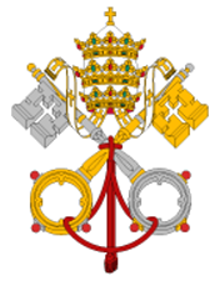 